TEHNISKĀ SPECIFIKĀCIJA/ TECHNICAL SPECIFICATION Nr. TS 1903.009 v1Baterijas, litija, CT-2700, LT-111K, LT-3100 indikatoriem/ Batteries, lithium, CT-2700, LT-111K, LT-3100 indicatorsAttēlam ir informatīvs raksturs/ Picture has informative description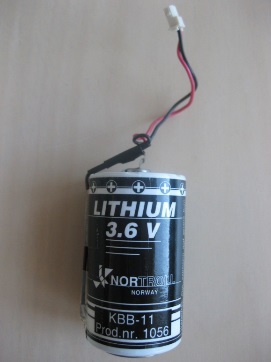 Nr.Apraksts/DescriptionMinimālā tehniskā prasība/Minimum technical requirementPiedāvātās preces konkrētais tehniskais apraksts/Specific technical description of the offered productAvots/SourcePiezīmes/RemarksVispārīgā informācija/ General informationRažotājs (nosaukums, atrašanās vieta)/ Manufacturer (name and location)Norādīt informāciju/ Specify1903.009 Baterijas, litija, CT-2700, LT-111K, LT-3100 indikatoriem/ Batteries, lithium, CT-2700, LT-111K, LT-3100 indicators Tipa apzīmējums/ Type reference Parauga piegāde laiks tehniskajai izvērtēšanai (pēc pieprasījuma 1 gab. no pieprasītā tipa), darba dienas/ Delivery time for sample technical check(on request 1 item, from request type), working days≤ 10 darba dienas/ ≤10work daysStandarti/ StandartsAtbilstība standartam IEC 60086-4/ According standarts IEC 60086-4Atbilst/ ConfirmDokumentācija/ DocumentationIr iesniegts preces attēls, kurš atbilst sekojošām prasībām:/ An image of the product that meets the following requirements has been submitted:".jpg" vai “.jpeg” formātā/.jpg or .jpeg formatizšķiršanas spēja ne mazāka par 2Mpix/resolution of at least 2Mpixir iespēja redzēt  visu produktu un izlasīt visus uzrakstus uz tā/the complete product can be seen and all the inscriptions on it can be readattēls nav papildināts ar reklāmu/the image does not contain any advertisementAtbilst/ ConfirmOriģinālā lietošanas instrukcija sekojošās valodās/ Original instructions for use in the following languagesLV vai/ or ENVides nosacījumi/Environmental conditionsDarba temperatūras apakšēja robeža/ Lowest working temperature limit≤ -40 °CDarba temperatūras augšēja robeža/ Highest temperature limit≥ +74 °CTehniskā informācija/Technical informationR20 (D) ar konektoru/ R20 (D) with connectorAtbilst/ ConfirmElektroķīmiskā sistēma Lithium – Thionyl chloride (Li-SOCl2)/ Electrochemical system Lithium – Thionyl chloride (Li-SOCl2)Atbilst/ ConfirmNominālais spriegums/ Voltage nominal3,6 VNominālā kapacitāte (pie 5mA/20°C/līdz 2,0V)/ Capacity nominal (5mA/20°C/2,0V)≥ 16,5 AhMaksimāli rekomendējamā strāva/ Maximum recommended current≥ 250 mAPie baterijas, jābūt piestiprinātiem diviem lokaniem vadiem un galā jābūt konektoram, kuru var piestiprināt pie divpolu savienotāja MOLEX 5267-02A (attēls Nr. 1)/ Two flexible wires must be attached to the battery, and the end must be a conjunctor capable of being attached to the two-pole connector MOLEX 5267-02A (pic. 1)Atbilst/ ConfirmKatra vada garums/ Length of each wire≥ 80 mmVadiem jābūt ar izolāciju/ Wires must be insulatedAtbilst/ ConfirmDerīguma termiņš/ Term of validityDerīguma beigu termiņš piegādes brīdī/ Expiry date, at moment when the product is delivered≥ 6 gadiem/ ≥ 6 yearsIr norādīts derīguma beigu termiņš/ Expiration date Uz korpusa vai uz iepakojuma/ On the housing or on the packaging